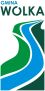 Urząd Gminy Wólka20-258 Lublin , Jakubowice Murowane 8tel./fax: 48 (81) 478 17 50e–mail: gmina@wolka.pl, www.wolka.plUrząd Gminy Wólka20-258 Lublin , Jakubowice Murowane 8tel./fax: 48 (81) 478 17 50e–mail: gmina@wolka.pl, www.wolka.plKI.USC-147KI.USC-147Karta InformacyjnaKarta InformacyjnaWersja nr 1z dnia 2018-02-12Wersja nr 1z dnia 2018-02-12Karta InformacyjnaKarta InformacyjnaSkreślenie z rejestru wyborców Skreślenie z rejestru wyborców Skreślenie z rejestru wyborców Skreślenie z rejestru wyborców IPodstawa prawnaUstawa z dnia 5 stycznia 2011 r. Kodeks wyborczy.Rozporządzenie Ministra Spraw Wewnętrznych i Administracji z dnia 27 lipca 2011 r. r. w sprawie rejestru wyborców oraz trybu przekazywania przez Rzeczpospolitą Polską innym państwom członkowskim Unii Europejskiej danych zawartych w tym rejestrze.Podstawa prawnaUstawa z dnia 5 stycznia 2011 r. Kodeks wyborczy.Rozporządzenie Ministra Spraw Wewnętrznych i Administracji z dnia 27 lipca 2011 r. r. w sprawie rejestru wyborców oraz trybu przekazywania przez Rzeczpospolitą Polską innym państwom członkowskim Unii Europejskiej danych zawartych w tym rejestrze.Podstawa prawnaUstawa z dnia 5 stycznia 2011 r. Kodeks wyborczy.Rozporządzenie Ministra Spraw Wewnętrznych i Administracji z dnia 27 lipca 2011 r. r. w sprawie rejestru wyborców oraz trybu przekazywania przez Rzeczpospolitą Polską innym państwom członkowskim Unii Europejskiej danych zawartych w tym rejestrze.IIKomórka organizacyjna załatwiająca sprawęUrząd Stanu Cywilnego, pokój nr 11, tel. 48 (81) 478 17 58.Komórka organizacyjna załatwiająca sprawęUrząd Stanu Cywilnego, pokój nr 11, tel. 48 (81) 478 17 58.Komórka organizacyjna załatwiająca sprawęUrząd Stanu Cywilnego, pokój nr 11, tel. 48 (81) 478 17 58.IIIWymagane wnioskiWniosek o skreślenie z rejestru wyborców F.USC-147.1 Wymagane wnioskiWniosek o skreślenie z rejestru wyborców F.USC-147.1 Wymagane wnioskiWniosek o skreślenie z rejestru wyborców F.USC-147.1 IVWymagane załącznikiKserokopia ważnego dokumentu stwierdzającego tożsamość.Wymagane załącznikiKserokopia ważnego dokumentu stwierdzającego tożsamość.Wymagane załącznikiKserokopia ważnego dokumentu stwierdzającego tożsamość.VDokumenty do wgląduWażny dokument stwierdzający tożsamość. Dokumenty do wgląduWażny dokument stwierdzający tożsamość. Dokumenty do wgląduWażny dokument stwierdzający tożsamość. VITermin załatwiania sprawyNiezwłocznie.Termin załatwiania sprawyNiezwłocznie.Termin załatwiania sprawyNiezwłocznie.VIIOpłatyWolne od opłaty.OpłatyWolne od opłaty.OpłatyWolne od opłaty.VIIITryb odwołaniaBrak.Tryb odwołaniaBrak.Tryb odwołaniaBrak.IXUwagiO skreśleniu wyborcy z rejestru wyborców  wójt zawiadamia urząd gminy na obszarze, której wyborca jest zameldowany na pobyt stały lub ostatnio był zameldowany na pobyt stały.UwagiO skreśleniu wyborcy z rejestru wyborców  wójt zawiadamia urząd gminy na obszarze, której wyborca jest zameldowany na pobyt stały lub ostatnio był zameldowany na pobyt stały.UwagiO skreśleniu wyborcy z rejestru wyborców  wójt zawiadamia urząd gminy na obszarze, której wyborca jest zameldowany na pobyt stały lub ostatnio był zameldowany na pobyt stały.Opracowała:Ewa PaprockaOpracowała:Ewa PaprockaOpracowała:Ewa PaprockaZatwierdził:mgr Edwin Gortat